Estará exento de la tributación impuesta, el ingreso devengado por concepto de las horas extras trabajadas por un miembro de la policía de Puerto Rico. Según esta definido en la Ley 53-1996 conocida como “Ley de la Policía de Puerto Rico de 1996”.Individuos El término” miembro de la Policía” incluye únicamente al personal que directamente desempeña tareas encaminadas a la investigación criminal, mantener el orden público, proteger la vida y la propiedades de los ciudadanos, y demás deberes similares que se imponen o que en el futuro se impongan a la Policía de Puerto Rico.No aplica a empleados civiles de la Policía de Puerto Rico. Este ingreso exento aparecerá informado en el Encasillado 16 del (W-2)Se informará en una W-2 debido a que este ingreso está sujeto a retención para propósito del Medicare. Este ingreso exento se declara en el Anejo IE Individuo Parte II, Línea 20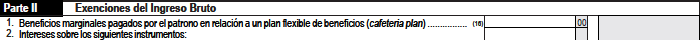 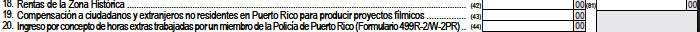 Art. 2 de la ley 58-2013Código de Rentas Internas para un Nuevo Puerto Rico Sección 1031.02 (a) (34) No aplica.Lugar: 	Sistema de Servicio y Atención al Contribuyente “Hacienda Responde”Horario:	Lunes a Viernes                     	8:00 am-4:30 pmTeléfono: 	(787) 620-2323                     	(787) 721-2020                      	(787) 722-0216Fax: 		(787) 522-5055 / 5056Directorio de ColecturíaDirectorio de Distritos de CobroDirectorio de Centros de ServicioContacto del Procurador del ContribuyenteAnejo IE Individuo- Ingresos Excluidos y ExentosPortal del Departamento de Hacienda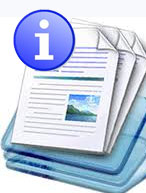 Información sobre el servicio 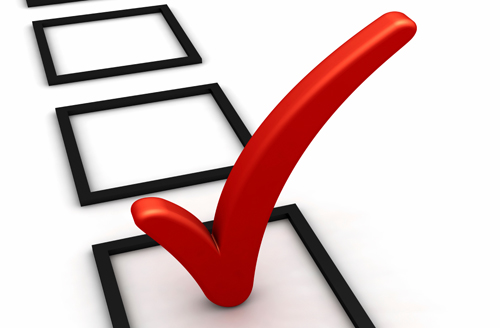 Clasificación del contribuyente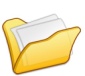 Procedimientos y documentos referentes al servicio.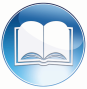 Código, reglamentos o leyes aplicables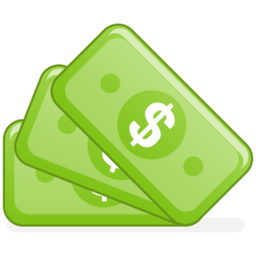 Sellos de Rentas Internas y métodos de pago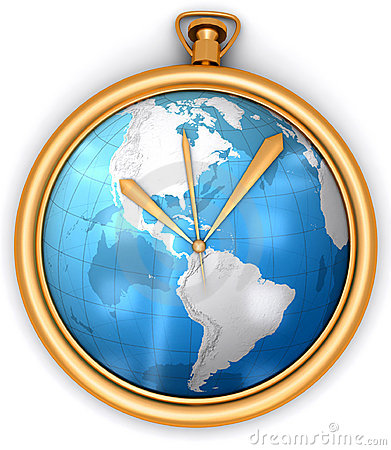 Ubicación y horario de servicio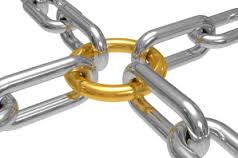 Enlaces relacionados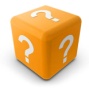 Preguntas frecuentes